Publicado en España el 19/01/2021 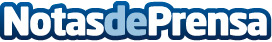 Grupo Fersay crece en ventas un 3,6% a pesar de la pandemia Fersay cuenta en la actualidad con 18 tiendas franquiciadas y 46 córners. Con sede central en Madrid, tiene un almacén de más de 11.500 metros cuadrados desde donde distribuye más de 150.000 referencias a nivel internacionalDatos de contacto:Pura de RojasALLEGRA COMUNICACION91 434 82 29Nota de prensa publicada en: https://www.notasdeprensa.es/grupo-fersay-crece-en-ventas-un-36-a-pesar-de Categorias: Nacional Franquicias Emprendedores Consumo Otras Industrias http://www.notasdeprensa.es